PIRATE PARTYYYYYYYY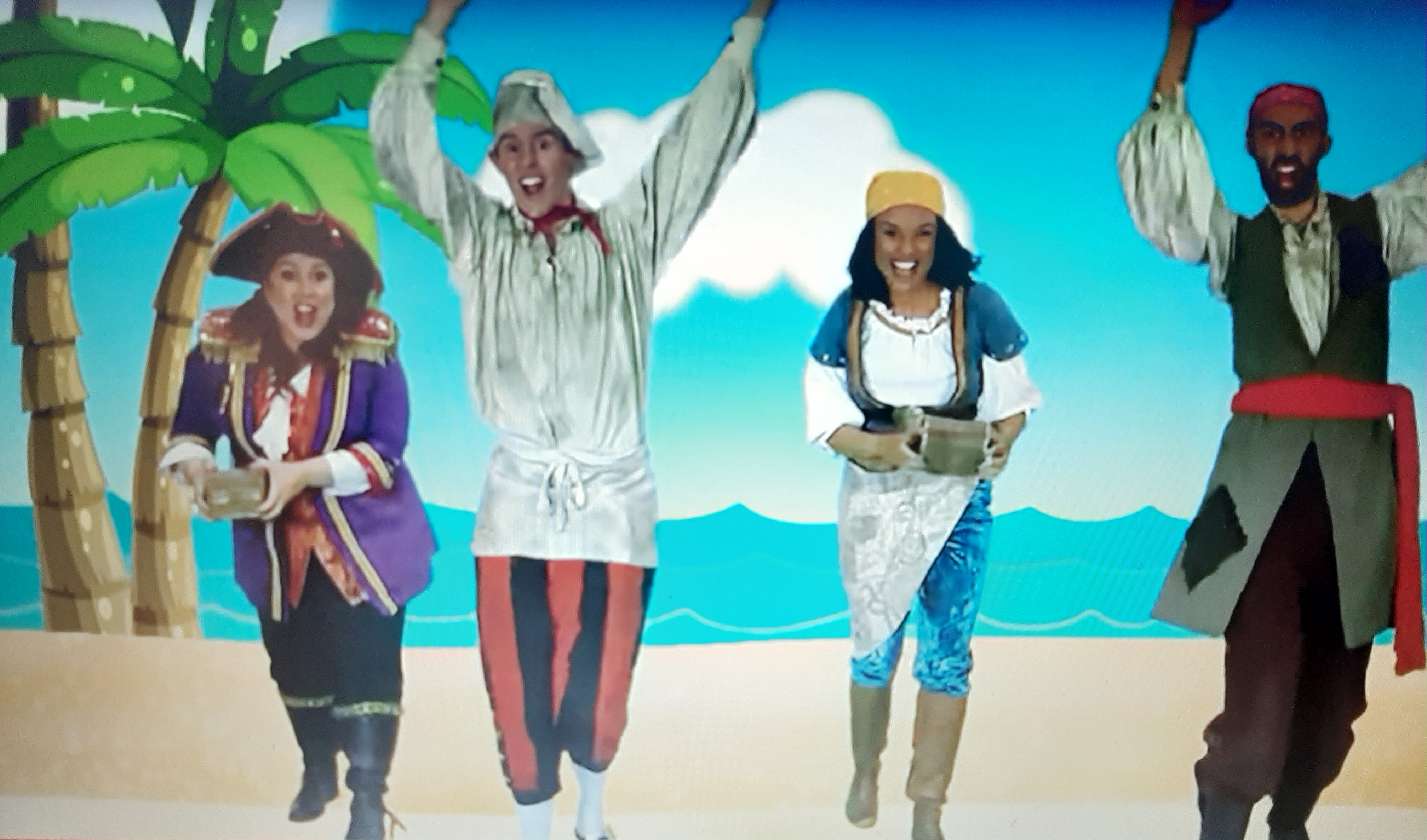 https://www.youtube.com/watch?v=jx79dLuqPwQhttps://www.youtube.com/watch?v=vRNezeciOuo